WEEKLY WELL ACTIVITY REPORT22 February 2021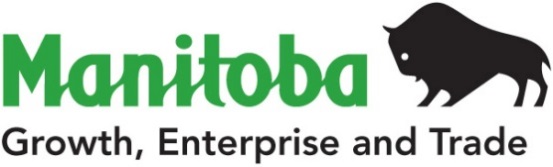 Petroleum Branch360-1395 Ellice Ave, Winnipeg, MB   R3G 3P2T 204-945-6577  F 204-945-0586www.manitoba.caPetroleum Branch360-1395 Ellice Ave, Winnipeg, MB   R3G 3P2T 204-945-6577  F 204-945-0586www.manitoba.caPetroleum Branch360-1395 Ellice Ave, Winnipeg, MB   R3G 3P2T 204-945-6577  F 204-945-0586www.manitoba.caPetroleum Branch360-1395 Ellice Ave, Winnipeg, MB   R3G 3P2T 204-945-6577  F 204-945-0586www.manitoba.caPetroleum Branch360-1395 Ellice Ave, Winnipeg, MB   R3G 3P2T 204-945-6577  F 204-945-0586www.manitoba.caPetroleum Branch360-1395 Ellice Ave, Winnipeg, MB   R3G 3P2T 204-945-6577  F 204-945-0586www.manitoba.caPetroleum Branch360-1395 Ellice Ave, Winnipeg, MB   R3G 3P2T 204-945-6577  F 204-945-0586www.manitoba.caPetroleum Branch360-1395 Ellice Ave, Winnipeg, MB   R3G 3P2T 204-945-6577  F 204-945-0586www.manitoba.caWEEKLY WELL ACTIVITY REPORTWEEKLY WELL ACTIVITY REPORTWEEKLY WELL ACTIVITY REPORTWEEKLY WELL ACTIVITY REPORTWEEKLY WELL ACTIVITY REPORTWEEKLY WELL ACTIVITY REPORTWEEKLY WELL ACTIVITY REPORTWEEKLY WELL ACTIVITY REPORT PETROLEUM INDUSTRY ACTIVITY REPORT PETROLEUM INDUSTRY ACTIVITY REPORT PETROLEUM INDUSTRY ACTIVITY REPORT PETROLEUM INDUSTRY ACTIVITY REPORT PETROLEUM INDUSTRY ACTIVITY REPORT PETROLEUM INDUSTRY ACTIVITY REPORT PETROLEUM INDUSTRY ACTIVITY REPORT PETROLEUM INDUSTRY ACTIVITY REPORT          (January 1/21 – February 22/21)          (January 1/21 – February 22/21)          (January 1/21 – February 22/21)          (January 1/21 – February 22/21)          (January 1/21 – February 22/21)          (January 1/21 – February 22/21)          (January 1/21 – February 22/21)          (January 1/21 – February 22/21)DRILLING ACTIVITYTo February 22/21To February 24/20To February 24/20To February 24/202020 TotalDrilling Licences Issued827272790Licences Cancelled000011Vertical Wells Drilled04447Horizontal Wells Drilled3145454576Stratigraphic Test Holes Drilled00000Wells Drilled - Total3149494983No. of Metres Drilled70 370102 811102 811102 811166 777Wells Re-entered00000Wells Being Drilled02220No. of Active Rigs03330Wells Licenced but Not Spudded3235353555Wells Completed as Potential Oil Wells3149494980Wells Abandoned Dry00002Wells Drilled but Not Completed00000Other Completions00001New Wells on Production1000100GEOPHYSICAL ACTIVITYGeophysical Programs Licenced30000Licences Cancelled00000Kilometers Licenced 590000Kilometers Run079 79 79 79 2020201920192019OIL PRICES (Average)$/m3    ($/bbl)$/m3    ($/bbl)$/m3    ($/bbl)$/m3    ($/bbl)Month of November43            303.27 (48.19)                     443.23 (70.43)                     443.23 (70.43)                     443.23 (70.43)Month of December43            346.19 (55.01)                     430.96 (68.48)                     430.96 (68.48)                     430.96 (68.48)OIL PRODUCTION (M3)2021202020202020Month of January175 733.6  214 985.5  214 985.5  214 985.5Lic. No.: 11433Tundra Daly Sinclair HZNTL B16-21-8-28 (WPM)UWI: 103.16-21-008-28W1.00 Status: Completing (COMP)Completing: 20-Feb-2021Lic. No.: 11461Sinclair Unit No. 19 Prov. HZNTL B13-4-9-29 (WPM)UWI: 103.13-04-009-29W1.00Spud Date: 15-Feb-2021K.B. Elevation: 534.15 mSurface Casing: 244.50 mm @ 137.00 m with 6.5 tFinished Drilling: 18-Feb-2021Total Depth: 2481.00 mProduction Casing: 139.70 mm @ 2481.00 m with 38.0 tRig Released: 19-Feb-2021Status: Waiting On Service Rig (WOSR)Waiting On Service Rig: 19-Feb-2021Lic. No.: 11462Sinclair Unit No. 6 Prov. HZNTL 1-28-8-29 (WPM)UWI: 102.01-28-008-29W1.00 Spud Date: 19-Feb-2021K.B. Elevation: 535.53 mSurface Casing: 244.50 mm @ 135.00 m with 6.5 tFinished Drilling: 22-Feb-2021Total Depth: 2306.00 mProduction Casing: 139.70 mm @ 2306.00 m with 36.0 tRig Released: 22-Feb-2021Status: Waiting On Service Rig (WOSR)Waiting On Service Rig: 22-Feb-2021Lic. No.: 11468Ewart Unit No. 17 HZNTL 1-9-7-28 (WPM)UWI: 100.01-09-007-28W1.00 Spud Date: 16-Feb-2021K.B. Elevation: 489.10 mSurface Casing: 244.50 mm @ 137.00 m with 6.5 tIntermediate Casing: 177.80 mm @ 1098.00 m with 23.5 tFinished Drilling: 19-Feb-2021Total Depth: 2508.00 mRig Released: 21-Feb-2021Status: Waiting On Service Rig (WOSR)Waiting On Service Rig: 21-Feb-2021Lic. No.: 11469Sinclair Unit No. 3 HZNTL A1-1-8-29 (WPM)UWI: 103.01-01-008-29W1.00 Rig Released: 16-Feb-2021Status: Completing (COMP)Completing: 21-Feb-2021Lic. No.: 11476Tundra Daly Sinclair HZNTL A8-7-10-28 (WPM)UWI: 103.08-07-010-28W1.00Status: Completing (COMP)Completing: 16-Feb-2021Lic. No.: 11482Tundra Daly Sinclair Prov. HZNTL 5-12-10-29 (WPM)UWI: 102.05-12-010-29W1.00Status: Completing (COMP)Completing: 18-Feb-2021Lic. No.: 11486Daly Unit No. 12 HZNTL 12-34-9-28 (WPM)UWI: 102.12-34-009-28W1.00Status: Completing (COMP)Completing: 20-Feb-2021Lic. No.: 11487Daly Unit No. 12 HZNTL A12-34-9-28 (WPM)UWI: 103.12-34-009-28W1.00Status: Completing (COMP)Completing: 17-Feb-2021Lic. No.: 11489Tundra Daly Sinclair HZNTL A9-22-9-29 (WPM)UWI: 102.09-22-009-29W1.00Status: Completing (COMP)Completing: 22-Feb-2021Lic. No.: 11490Tundra Daly Sinclair HZNTL C16-21-8-28 (WPM)UWI: 104.16-21-008-28W1.00 Status: Completing (COMP)Completing: 21-Feb-2021Lic. No.: 11493Daly Unit No. 12 HZNTL A13-34-9-28 (WPM)UWI: 103.13-34-009-28W1.00Status: Completing (COMP)Completing: 18-Feb-2021Lic. No.: 11497Corex Virden Prov. HZNTL 6-6-10-25 (WPM)UWI:100.06-06-010-25W1.00 - Leg 1UWI:100.06-06-010-25W1.02 - Leg 2Licence Issued: 22-Feb-2021Licensee: Corex Resources LtdMineral Rights: Corex Resources LtdContractor: Ensign Drilling Inc. - Rig# 14Surface Location: 6B-7-10-25Co-ords: 569.46 m N of S of Sec 7        414.32 m E of W of Sec 7Grd Elev: 436.03 mProj. TD: 2090.90 m (Mississippian)Field: VirdenClassification: Non Confidential DevelopmentStatus: Location(LOC)